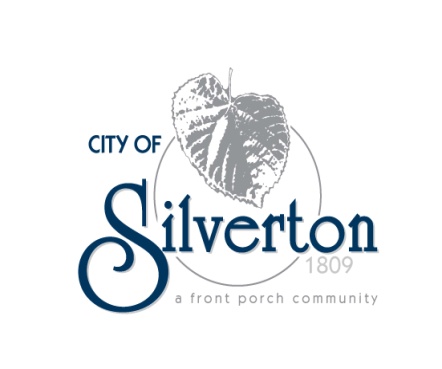 RECORD OF PROCEEDINGSMinutes of the Silverton Village Council MeetingHeld Thursday, May 19, 2011The Council of the Village of Silverton met for a business meeting in Council Chambers at 6860 Plainfield Road at 7:00 pm on Thursday, May 19, 2011. Mayor John Smith called the meeting to order.OPENING REMARKS:Mayor Smith led a moment of silent prayer, followed by the Pledge of Allegiance. ROLL CALL:Elected Officials:John Smith, Mayor			PresentWilla Garner, Council			PresentShirley Hackett, Council		PresentMark Quarry, Council			PresentFrank Sylvester, Council		AbsentIdella Thompson, Council		PresentDottie Williams, Council		PresentMayor Smith reported Mr. Sylvester would be late for tonight’s meeting. Mr. Sylvester arrived at the meeting at 7:37 p.m. Also present:Steve Husemann, Interim Village ManagerBryan Pacheco,  Village SolicitorMeredith George, Clerk of CouncilTom Peterson, Finance DirectorAPPROVAL OF MINUTES FROM PRIOR MEETINGS:Mayor Smith presented the minutes from the April 21, 2011 Council Meeting and the May 5, 2011 Workshop. Mr. Quarry motioned for approval of the minutes with any necessary corrections and was seconded by Mrs. Thompson. Motion carried by a unanimous voice vote.  MAYOR’S COMMENTS AND GUESTS:Mayor Smith reminded everyone of the Memorial Day Parade, which will take place on Monday, May 30. The parade begins at the Silverton Train Station at 9:45 a.m. The Sycamore VFW has determined that the route will return to the original route this year: Montgomery to Plainfield to Blue Ash, ending at Bechtold Park. Mayor Smith announced that Chief Plummer will be retiring on October 31, 2011. Chief Plummer has served Silverton for 35 years. He will be greatly missed. Mrs. Hackett introduced Silverton Paideia Student of the Month for May 2011 – Mr. Joseph Whittle. Mayor Smith presented Mr. Whittle with a proclamation and a $25 gift card to Barnes and Noble, which was donated by a Silverton resident. Congratulations Joseph! PUBLIC COMMENT:None. OLD BUSINESS AND GENERAL COMMENTS:Cincinnati Public Schools AgreementMr. Husemann reported he received a letter from CPS outlining the proposed amendments to the Real Estate Conveyance Agreement. The three amendments are: 1. a change in the timeline (due to delays from the Hamilton County Building Department), 2. all debris will be removed from the existing school site as soon as demolition is complete, and 3. site plan modifications. Mr. Pacheco has determined that Mr. Husemann has the authority to make said changes, but a motion from Council approving the changes is appropriate. Mr. Quarry motioned to approve the proposed changes to the agreement with CPS. Mrs. Hackett seconded the motion. A roll call vote was taken. All members present voted aye. VM Recruitment Process and MaterialsMr. Husemann stated he provided Council with an updated advertisement for the Village Manager position. The advertisement now includes standard non-discrimination language. Mrs. Hackett stated she was unsure about the mental disability portion of the clause. Mr. Husemann stated it is a boiler plate definition and not all mental disabilities would automatically disqualify someone from becoming the Village Manger. Mr. Pacheco agreed. Mrs. Hackett asked why the OCMA advertisement doesn’t include the language that the Village Manager would report to the Mayor and Council. Mr. Husemann reported that if someone is reviewing the ad on the OCMA website they will already be aware of the Council-Manager structure. Mr. Quarry pointed out that there are still some references to “city.” Mr. Husemann noted the ad will be cleaned up and made ready for publication. Council was in agreement. NEW BUSINESS AND COMMITTEE REPORTS:Village Manager’s ReportNew Village LogoMr. Husemann presented Council with 8 possible revised logos. Some contain the word “village”, some do not. Mr. Husemann asked Council to review the proposed logos and we will further discuss them at a future meeting.  Mr. Husemann also reported that the Village is exploring new website addresses. Two possibilities are: www.silvertonohio.us and www.silvertonoh.us. All the “.gov” extensions must be issued by the Federal Government. Mr. Quarry asked Mr. Husemann to research what other municipalities in the area use, so that we can try to be in line with other communities in our area. Mr. Husemann agreed to research the issue. Block Watch Yard SaleMr. Husemann noted the Spring Block Watch sale will take place this Saturday, May 21 from 9 a.m. to 4 p.m. at Meier’s Winery, weather permitting. Top 40 List Mr. Husemann reported he is compiling a “Top 40” list of projects for the Village. Input is encouraged from both staff and Council. Stewart Road RepairsMr. Wendling reported the Village has a contract with Mt. Pleasant construction for the repairs needed on Stewart Road, underneath the overpass. The work will commence the first week of May, and should take less than a week to complete. The total for the project is $9500. Clerk of Court ReportMrs. George gave the April 2011 Mayor’s Court report. Mrs. Garner motioned to approve the report and was seconded by Mr. Quarry. All members present voted aye. Motion carried. Budget ReportMr. Peterson gave the April 2011 Budget Report. Mrs. Thompson motioned to approve the report and was seconded by Mrs. Garner. Motion carried by a unanimous voice vote. Committee ReportsMrs. Thompson gave the LSDMC report. Highlights of the report are:The Fresh Fruit and Vegetable grant has been renewed for 2011-12.The school received a “Young Men’s Grant” for 2011-12. The grant will provide 10-12 mentors to work with the 5th and 6th grade boys. The “Penny Wars” was a success providing 7500 lbs of food and feeding over 50 families. The volunteers that helped at the school this year logged over 15,000 man hours. Thank you!The Deer Park Silverton Joint Fire District EMT’s should be commended, as they quickly responded to an incident at the school and saved a young child’s life. The state testing went well and the results will be released June 15. Jason Dennison, the School Resource Coordinator, will be leaving the school. His last day is June 30. The last day of school is May 25. The Cincy After school program is having a cookout for the program’s students and their families on May 24. Six teachers are leaving Silverton School after this year. These teachers took a buy-out that was offered to them. Among those teachers is Mrs. Pat Chamberlin. Mrs. Chamberlin addressed Council thanking them for their support over the years and praising them for the Student of the Month program. Mrs. Wright, Mr. Quarry and Mr. Sylvester all thanked Mrs. Chamberlin for her generosity, as both a teacher and a friend, and wished her good luck in her retirement. Congratulations Pat!INTRODUCTION AND READING OF NEW LEGISLATION:Mrs. George gave the reading of Resolution 11-605 A Resolution Authorizing the Interim Village Manager to Enter into an Agreement of Cooperation with Hamilton County, Ohio pursuant to Provisions of the Housing and Community Development Act of 1974, As Amended. Mrs. Garner motioned for passage and was seconded by Mr. Sylvester. All members present voted aye. Motion carried. Mrs. George gave the reading of Resolution 11-606 A Resolution Authorizing the Interim Village Manager to Enter into a Memorandum of Understanding with Union Baptist Church for the Cultivation of a Community Garden on Municipally Owned Properties Located at 6949 and 6955 Silverton Avenue. Mr. Husemann explained that Mt. Sinai Baptist is unable to undertake the project. Mr. Husemann met with the coordinator of the program and members of the Union Baptist Church. The agreement will be the same as the one with Mt. Sinai. They are aware that they are responsible for maintaining the property. The agreement will be in effect for one year. Mr. Sylvester motioned for passage and was seconded by Mrs. Williams. A roll call vote was taken. All members present voted aye. Motion carried. MOTION TO RETIRE TO EXECUTIVE SESSION:Mr. Quarry motioned to retire to Executive Session to consider the appointment, employment, dismissal, discipline, promotion, demotion, or compensation of a public employee per ORC 121.22(G). Mrs. Williams seconded the motion. A roll call vote was taken. All members present voted aye. Motion carried. MOTION TO RECONVENE THE REGULAR MEETING:Mrs. Hackett motioned to reconvene the regular meeting and was seconded by Mr. Quarry. All members present voted aye. Motion carried. MOTION TO ADJOURN MEETING:Motion to adjourn was made by Mrs. Garner and seconded by Mrs. Thompson. All present voted in favor. Motion carried. The meeting adjourned at 8:48 p.m.Respectfully submitted,_____________________________________Meredith L. GeorgeClerk of Council_____________________________________John A. Smith Mayor